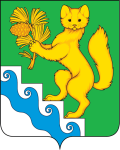 АДМИНИСТРАЦИЯ БОГУЧАНСКОГО  РАЙОНАПОСТАНОВЛЕНИЕ15 .03. 2024                         с. Богучаны                                № 253-пО внесении изменений в муниципальную программу «Развитие физической культуры и спорта в Богучанском районе», утвержденную  постановлением  администрации Богучанского района от 01.11.2013 №1397-пВ соответствии со статьей 179 Бюджетного кодекса Российской Федерации, постановлением администрации Богучанского района от 17.07.2013 № 849-п «Об утверждении Порядка принятия решений о разработке муниципальных программ Богучанского района, их формировании и реализации», статьями 7, 8,47  Устава Богучанского района Красноярского края   ПОСТАНОВЛЯЮ:1.  Внести изменения в муниципальную программу «Развитие физической культуры и спорта в Богучанском районе», утвержденную постановлением администрации Богучанского района от 01.11.2013 № 1397-п,  следующего содержания:1.1. В разделе 1. Паспорт муниципальной программы Богучанского района «Развитие физической культуры и спорта в Богучанском районе», строку «Соисполнители муниципальной программы» читать в новой редакциистроку «Ресурсное обеспечение муниципальной программы», читать в новой редакции:1.2. Приложение № 5 к подпрограмме «Развитие массовой физической культуры и спорта» реализуемой в рамках муниципальной программы Богучанского района, строку «Исполнитель подпрограммы, главный распорядитель бюджетных средств» читать в новой редакции;строку «Объемы и источники финансирования подпрограммы», читать в новой редакции:1.3.  Приложение № 2 к муниципальной программе «Развитие физической культуры и спорта в Богучанском районе», «Распределение планируемых расходов за счет средств районного бюджета по  мероприятиям и подпрограммам  муниципальной программы "Развитие физической  культуры и спорта в Богучанском районе", изложить в новой редакции согласно приложению № 1.1.4. Приложение № 3 к  муниципальной программе "Развитие физической культуры и спорта в Богучанском районе, «Ресурсное обеспечение и прогнозная оценка расходов на реализацию целей муниципальной программы   "Развитие физической культуры и спорта в Богучанском районе" с учетом источников финансирования, в том числе средств краевого бюджета и районного бюджета», изложить в новой редакции согласно приложению № 2.1.5. Приложение № 2 к подпрограмме  «Развитие массовой  физической культуры и спорта», «Перечень мероприятий подпрограммы "Развитие массовой физической культуры и спорта  с указанием объема средств на их реализацию и ожидаемых результатов», изложить в новой редакции согласно приложению № 3.1.6. Приложение № 4 к муниципальной программе ««Развитие физкультуры и спорта в Богучанском районе», «Прогноз сводных показателей муниципальных заданий на оказание (выполнение) муниципальных услуг (работ) муниципальными учреждениями по муниципальной программе», изложить в новой редакции согласно приложению № 4.2. Контроль за исполнением настоящего постановления возложить на заместителя Главы  Богучанского района по социальным вопросам    И.М. Брюханова.                       3. Постановление вступает в силу  со дня следующего за днем  опубликования в Официальном вестнике Богучанского района.Глава Богучанского района 		                                 А.С. МедведевПриложение № 1  к постановлению администрации Богучанского района от      "15"   03    2024  г.      №253-пПриложение № 2 к  муниципальной программе "Развитие физической культуры и спорта в Богучанском районе"Распределение планируемых расходов за счет средств районного бюджета по  мероприятиям и подпрограммам  муниципальной программы "Развитие физической  культуры и спорта в Богучанском районе"Приложение №  2  к постановлению администрации Богучанского района от      "15"   03    2024  г.      №253-пПриложение № 3 к  муниципальной программе "Развитие физической культуры и спорта в Богучанском районе"Ресурсное обеспечение и прогнозная оценка расходов на реализацию целей муниципальной программы   "Развитие физической культуры и спорта в Богучанском районе" с учетом источников финансирования, в том числе средств краевого бюджета и районного бюджета						Приложение №  3    к постановлению администрации Богучанского района от     "15"   03    2024  г.      №253-пПриложение №2 к подпрограмме"Развитие массовой физической культуры и спорта"Перечень мероприятий подпрограммы "Развитие массовой физической культуры и спорта"с указанием объема средств на их реализацию и ожидаемых результатовПриложение № 4    к постановлению администрации Богучанского района от     "15"   03    2024  г.      №253-пПриложение № 4к  муниципальной программы «Развитие физкультуры и спорта в Богучанском районе» Прогноз сводных показателей муниципальных заданий на оказание (выполнение) муниципальных услуг (работ) муниципальными учреждениями по муниципальной программеСоисполнители муниципальной программыАдминистрация Богучанского района, (сроки реализации  до 2017 года включительно);Управление образования Богучанского района (сроки реализации до 2022 года  включительно);Финансовое управление администрации Богучанского района (сроки реализации до 2024 года включительно).Муниципальное казенное учреждение «Муниципальная служба Заказчика»   (сроки реализации до 2023 года включительно). Ресурсное обеспечение муниципальной программыОбъем бюджетных ассигнований на реализацию программы составляет всего 190 477 982,33 рублей,  в т.ч. по годам:средства районного бюджета:в 2014 году –  2 420 500,00   рублей, в 2015 году –  2 570 000,00   рублей, в 2016 году –  2 570 000,00   рублей;в 2017 году  -  1 945 700,00   рублей;в 2018 году  -  8 347 880,00    рублей;в 2019 году  -  9 944 586,10    рублей;в 2020 году  -  14 942 447,95  рублей;в 2021 году  -  16 098 476,47  рублей;в 2022 году  -  18 199 844,06  рублей;в 2023 году  -  17 464 680,75  рублей;в 2024 году  -  17 179 166,00  рублей;в 2025 году  -  20 049 998,00  рублей;в 2026 году  -  20 049 998,00  рублей.средства бюджета  поселений:в 2018 году – 563 000,00 рублей;в 2019 году  - 688 000,00  рублей;в 2020 году  - 935 200,00  рублей;в 2021 году  - 900 000,00  рублей;в 2022 году  - 939 000,00  рублей;в 2023 году  - 950 630,00  рублей;в 2024 году  - 1 156 554,00  рублей;в 2025 году  - 1 030 000,00  рублей;в 2026 году  - 1 030 000,00  рублей.средства краевого бюджета:в 2018 году – 500 000,00 рублей;в 2019 году – 525 002,36 рублей.в 2021 году – 973 100,00 рублей;в 2022 году – 12 497 521,00 рублей;в 2023 году –11 508 600,00 рублей;в 2024 году –1 363 100,00 рублей;средства федерального бюджета:в 2019 году – 3 134 997,64 рублей.Исполнитель подпрограммы, главный распорядитель бюджетных средствМуниципальное казенное учреждение «Управление  культуры, физической культуры, спорта и молодежной политики  Богучанского района» (далее по тексту -Управление).Финансовое управление администрации Богучанского района (сроки реализации до 2024 года включительно);Управление образования Богучанского района (сроки реализации по 2022 год включительно);Муниципальное казенное учреждение «Муниципальная служба Заказчика» (сроки реализации по 2023 год включительно).Объемы и источники финансирования подпрограммыОбъем финансирования подпрограммы на период  2023 - 2026 годы  составит – 91 582 726,75 рублей,  в т.ч. по годам:средства районного бюджета, в  2023 году -  17 414 680,75 рублей;в  2024году -   17 129 166,00  рублей;в  2025 году -  19 999 998,00 рублей;в  2026 году -  19 999 998,00 рублей.средства бюджета  поселений:в  2023 году -  950 630,00 рублей;в 2024 году -   1 156 554,00 рублей;в 2025 году -   1 030 000,00 рублей;в 2026 году -   1 030 000,00рублей.средства краевого бюджета:в  2023 году -  11 508 600,00  рублей;в  2024 году -  1 363 100,00 рублей.Статус (муниципальная  программа, подпрограмма)Наименование программы, подпрограммыНаименование ГРБСКод бюджетной классификацииРасходы (руб.), годыРасходы (руб.), годыРасходы (руб.), годыРасходы (руб.), годыРасходы (руб.), годыСтатус (муниципальная  программа, подпрограмма)Наименование программы, подпрограммыНаименование ГРБСГРБС2023год2024год2025 год2026 годИтого на период 2023-2026 гг.Муниципальная программа "Развитие физической  культуры и спорта в Богучанском районе" всего расходные обязательствах29 923 910,7519 698 820,0021 079 998,0021 079 998,0091 782 726,75Муниципальная программа "Развитие физической  культуры и спорта в Богучанском районе" в том числе по ГРБС Муниципальная программа "Развитие физической  культуры и спорта в Богучанском районе" Финансовое управление администрации Богучанского района890216 800,0053 100,000,000,00269 900,00Муниципальная программа "Развитие физической  культуры и спорта в Богучанском районе" Управление образования администрации Богучанского района875444 042,550,000,000,00444 042,55Муниципальная программа "Развитие физической  культуры и спорта в Богучанском районе" Муниципальное казенное учреждение «Муниципальная служба Заказчика»;83010 102 000,000,000,000,0010 102 000,00Муниципальная программа "Развитие физической  культуры и спорта в Богучанском районе" МКУ«Управление  культуры, физической культуры, спорта и молодежной политики  Богучанского района»85619 161 068,2019 645 720,0021 079 998,0021 079 998,0080 966 784,20Подпрограмма 1«Развитие массовой физической культуры и спорта"   всего расходные обязательствах29 873 910,7519 648 820,0021 029 998,0021 029 998,0091 582 726,75Подпрограмма 1«Развитие массовой физической культуры и спорта"   в том числе по ГРБС Подпрограмма 1«Развитие массовой физической культуры и спорта"   Финансовое управление администрации Богучанского района890216 800,0053 100,00269 900,00Подпрограмма 1«Развитие массовой физической культуры и спорта"   Управление образования администрации Богучанского района875444 042,60,0444 042,55Подпрограмма 1«Развитие массовой физической культуры и спорта"    МКУ«Управление  культуры, физической культуры, спорта и молодежной политики  Богучанского района»85619 111 068,2019 595 720,0021 029 998,0021 029 998,0080 766 784,20Подпрограмма 1«Развитие массовой физической культуры и спорта"   Муниципальное казенное учреждение «Муниципальная служба Заказчика»;83010 102 000,00,010 102 000,00Подпрограмма 2"Формирование культуры здорового образа жизни"всего расходные обязательства х50 000,0050 000,0050 000,0050 000,00200000,00Подпрограмма 2"Формирование культуры здорового образа жизни"в том числе по ГРБС Подпрограмма 2"Формирование культуры здорового образа жизни" МКУ«Управление  культуры, физической культуры, спорта и молодежной политики  Богучанского района»85650000,0050000,0050000,0050000,00200 000,00СтатусНаименование муниципальной  программы, подпрограммы муниципальной программыИсточники финансированияОценка расходов (руб.), годыОценка расходов (руб.), годыОценка расходов (руб.), годыОценка расходов (руб.), годыОценка расходов (руб.), годыСтатусНаименование муниципальной  программы, подпрограммы муниципальной программыИсточники финансирования2023 год2024 год2025 год2026 годИтого на период                                 
2023-2026гг.Муниципальная программа "Развитие физической  культуры и спорта в Богучанском районе"  Всего                    29 923 910,7519 698 820,0021 079 998,0021 079 998,0091 782 726,75Муниципальная программа "Развитие физической  культуры и спорта в Богучанском районе"  в том числе:             Муниципальная программа "Развитие физической  культуры и спорта в Богучанском районе"  федеральный бюджетМуниципальная программа "Развитие физической  культуры и спорта в Богучанском районе"  краевой бюджет           11 508 600,001 363 100,000,000,0012 871 700,00Муниципальная программа "Развитие физической  культуры и спорта в Богучанском районе"  бюджет поселений950 630,001 156 554,001 030 000,001 030 000,004 167 184,00Муниципальная программа "Развитие физической  культуры и спорта в Богучанском районе"  районный бюджет   17 464 680,7517 179 166,0020 049 998,0020 049 998,0074 743 842,75Подпрограмма 1«Развитие массовой физической культуры и спорта" 0,00Подпрограмма 1«Развитие массовой физической культуры и спорта" Администрация Богучанского района0,00Подпрограмма 1«Развитие массовой физической культуры и спорта" Всего                    29 873 910,7519 648 820,0021 029 998,0021 029 998,0091 582 726,75Подпрограмма 1«Развитие массовой физической культуры и спорта" в том числе:             Подпрограмма 1«Развитие массовой физической культуры и спорта" федеральный бюджетПодпрограмма 1«Развитие массовой физической культуры и спорта" краевой бюджет           11 508 600,001 363 100,000,000,0012 871 700,00Подпрограмма 1«Развитие массовой физической культуры и спорта" бюджет поселений950 630,001 156 554,001 030 000,001 030 000,004 167 184,00Подпрограмма 1«Развитие массовой физической культуры и спорта" районный бюджет   17 414 680,7517 129 166,0019 999 998,0019 999 998,0074 543 842,75Подпрограмма 2"Формирование культуры здорового образа жизни"Администрация Богучанского района0,00Подпрограмма 2"Формирование культуры здорового образа жизни"Всего                    50 000,0050 000,0050 000,0050 000,00200 000,00Подпрограмма 2"Формирование культуры здорового образа жизни"в том числе:             Подпрограмма 2"Формирование культуры здорового образа жизни"краевой бюджет           0,00Подпрограмма 2"Формирование культуры здорового образа жизни"районный бюджет   50 000,0050 000,0050 000,0050 000,00200 000,00№Наименование  программы, подпрограммыГРБС ГРБС Код бюджетной классификацииКод бюджетной классификацииКод бюджетной классификацииКод бюджетной классификацииКод бюджетной классификацииОжидаемый результат от реализации подпрограммного мероприятия
 (в натуральном выражении)№Наименование  программы, подпрограммыГРБС ГРБС ГРБСРзПрЦСРЦСРЦСР2023год2024год2025 год2026 годИтого на 2023-2026годыОжидаемый результат от реализации подпрограммного мероприятия
 (в натуральном выражении)11.1.Организация и проведение районных спортивно-массовых мероприятийМКУ«Управление  культуры, физической культуры, спорта и молодежной политики  Богучанского района»МКУ«Управление  культуры, физической культуры, спорта и молодежной политики  Богучанского района»85611020710040000071004000007100400000,00Ежегодное проведение не менее 69 официальных физкультурных, спортивных мероприятий с общим количеством участников не менее 15 тыс. человек.1.1.Организация и проведение районных спортивно-массовых мероприятийМКУ«Управление  культуры, физической культуры, спорта и молодежной политики  Богучанского района»МКУ«Управление  культуры, физической культуры, спорта и молодежной политики  Богучанского района»85611010710040000071004000007100400000,00Ежегодное проведение не менее 69 официальных физкультурных, спортивных мероприятий с общим количеством участников не менее 15 тыс. человек.1.2. Обеспечение участия спортсменов-членов сборных команд района в краевых спортивных мероприятиях, акциях, соревнованиях, сборах.МКУ«Управление  культуры, физической культуры, спорта и молодежной политики  Богучанского района»   Управление образования администрации Богучанского районаМКУ«Управление  культуры, физической культуры, спорта и молодежной политики  Богучанского района»   Управление образования администрации Богучанского района85611020710080020071008002007100800200,00не менее 260 спортсменов района ежегодно примут участие в краевых мероприятиях в том числе спортсменов-инвалидов не менее 30 человек. 1.2. Обеспечение участия спортсменов-членов сборных команд района в краевых спортивных мероприятиях, акциях, соревнованиях, сборах.МКУ«Управление  культуры, физической культуры, спорта и молодежной политики  Богучанского района»   Управление образования администрации Богучанского районаМКУ«Управление  культуры, физической культуры, спорта и молодежной политики  Богучанского района»   Управление образования администрации Богучанского района875110207100S650007100S650007100S65000,00не менее 260 спортсменов района ежегодно примут участие в краевых мероприятиях в том числе спортсменов-инвалидов не менее 30 человек. 1.2. Обеспечение участия спортсменов-членов сборных команд района в краевых спортивных мероприятиях, акциях, соревнованиях, сборах.МКУ«Управление  культуры, физической культуры, спорта и молодежной политики  Богучанского района»   Управление образования администрации Богучанского районаМКУ«Управление  культуры, физической культуры, спорта и молодежной политики  Богучанского района»   Управление образования администрации Богучанского района875110207100S650007100S650007100S65000,00не менее 260 спортсменов района ежегодно примут участие в краевых мероприятиях в том числе спортсменов-инвалидов не менее 30 человек. 1.2. Обеспечение участия спортсменов-членов сборных команд района в краевых спортивных мероприятиях, акциях, соревнованиях, сборах.МКУ«Управление  культуры, физической культуры, спорта и молодежной политики  Богучанского района»   Управление образования администрации Богучанского районаМКУ«Управление  культуры, физической культуры, спорта и молодежной политики  Богучанского района»   Управление образования администрации Богучанского района85611020710080020071008002007100800200,00не менее 260 спортсменов района ежегодно примут участие в краевых мероприятиях в том числе спортсменов-инвалидов не менее 30 человек. 1.2. Обеспечение участия спортсменов-членов сборных команд района в краевых спортивных мероприятиях, акциях, соревнованиях, сборах.МКУ«Управление  культуры, физической культуры, спорта и молодежной политики  Богучанского района»   Управление образования администрации Богучанского районаМКУ«Управление  культуры, физической культуры, спорта и молодежной политики  Богучанского района»   Управление образования администрации Богучанского района8751102071P552280071P552280071P5522800,00не менее 260 спортсменов района ежегодно примут участие в краевых мероприятиях в том числе спортсменов-инвалидов не менее 30 человек. 1.2. Обеспечение участия спортсменов-членов сборных команд района в краевых спортивных мероприятиях, акциях, соревнованиях, сборах.МКУ«Управление  культуры, физической культуры, спорта и молодежной политики  Богучанского района»   Управление образования администрации Богучанского районаМКУ«Управление  культуры, физической культуры, спорта и молодежной политики  Богучанского района»   Управление образования администрации Богучанского района8301102071Р552280071Р552280071Р5522800,00не менее 260 спортсменов района ежегодно примут участие в краевых мероприятиях в том числе спортсменов-инвалидов не менее 30 человек. 1.2. Обеспечение участия спортсменов-членов сборных команд района в краевых спортивных мероприятиях, акциях, соревнованиях, сборах.МКУ«Управление  культуры, физической культуры, спорта и молодежной политики  Богучанского района»   Управление образования администрации Богучанского районаМКУ«Управление  культуры, физической культуры, спорта и молодежной политики  Богучанского района»   Управление образования администрации Богучанского района0,00не менее 260 спортсменов района ежегодно примут участие в краевых мероприятиях в том числе спортсменов-инвалидов не менее 30 человек. 1.2. Обеспечение участия спортсменов-членов сборных команд района в краевых спортивных мероприятиях, акциях, соревнованиях, сборах.МКУ«Управление  культуры, физической культуры, спорта и молодежной политики  Богучанского района»   Управление образования администрации Богучанского районаМКУ«Управление  культуры, физической культуры, спорта и молодежной политики  Богучанского района»   Управление образования администрации Богучанского района0,00не менее 260 спортсменов района ежегодно примут участие в краевых мероприятиях в том числе спортсменов-инвалидов не менее 30 человек. 1.2. Обеспечение участия спортсменов-членов сборных команд района в краевых спортивных мероприятиях, акциях, соревнованиях, сборах.МКУ«Управление  культуры, физической культуры, спорта и молодежной политики  Богучанского района»   Управление образования администрации Богучанского районаМКУ«Управление  культуры, физической культуры, спорта и молодежной политики  Богучанского района»   Управление образования администрации Богучанского района0,00не менее 260 спортсменов района ежегодно примут участие в краевых мероприятиях в том числе спортсменов-инвалидов не менее 30 человек. 1.2. Обеспечение участия спортсменов-членов сборных команд района в краевых спортивных мероприятиях, акциях, соревнованиях, сборах.МКУ«Управление  культуры, физической культуры, спорта и молодежной политики  Богучанского района»   Управление образования администрации Богучанского районаМКУ«Управление  культуры, физической культуры, спорта и молодежной политики  Богучанского района»   Управление образования администрации Богучанского района0,00не менее 260 спортсменов района ежегодно примут участие в краевых мероприятиях в том числе спортсменов-инвалидов не менее 30 человек. 1.2. Обеспечение участия спортсменов-членов сборных команд района в краевых спортивных мероприятиях, акциях, соревнованиях, сборах.МКУ«Управление  культуры, физической культуры, спорта и молодежной политики  Богучанского района»   Управление образования администрации Богучанского районаМКУ«Управление  культуры, физической культуры, спорта и молодежной политики  Богучанского района»   Управление образования администрации Богучанского района8301102071Р552280071Р552280071Р5522800,00не менее 260 спортсменов района ежегодно примут участие в краевых мероприятиях в том числе спортсменов-инвалидов не менее 30 человек. 1.2. Обеспечение участия спортсменов-членов сборных команд района в краевых спортивных мероприятиях, акциях, соревнованиях, сборах.МКУ«Управление  культуры, физической культуры, спорта и молодежной политики  Богучанского района»   Управление образования администрации Богучанского районаМКУ«Управление  культуры, физической культуры, спорта и молодежной политики  Богучанского района»   Управление образования администрации Богучанского района8301102071Р552280071Р552280071Р5522800,00не менее 260 спортсменов района ежегодно примут участие в краевых мероприятиях в том числе спортсменов-инвалидов не менее 30 человек. 1.2. Обеспечение участия спортсменов-членов сборных команд района в краевых спортивных мероприятиях, акциях, соревнованиях, сборах.МКУ«Управление  культуры, физической культуры, спорта и молодежной политики  Богучанского района»   Управление образования администрации Богучанского районаМКУ«Управление  культуры, физической культуры, спорта и молодежной политики  Богучанского района»   Управление образования администрации Богучанского района856110207100Ф000007100Ф000007100Ф00000,00не менее 260 спортсменов района ежегодно примут участие в краевых мероприятиях в том числе спортсменов-инвалидов не менее 30 человек. 1.2. Обеспечение участия спортсменов-членов сборных команд района в краевых спортивных мероприятиях, акциях, соревнованиях, сборах.МКУ«Управление  культуры, физической культуры, спорта и молодежной политики  Богучанского района»   Управление образования администрации Богучанского районаМКУ«Управление  культуры, физической культуры, спорта и молодежной политики  Богучанского района»   Управление образования администрации Богучанского района8561101071008Д000071008Д000071008Д000                      -                            -    0,00Приобретение автомобиля для обеспечения участия спортсменов-членов сборной в краевых спортивных мероприятиях, соревнованиях, сборах1.1.Оснащение объектов спортивной инфраструктуры спортивно технологическим оборудованиемМКУ«Управление  культуры, физической культуры, спорта и молодежной политики  Богучанского района»МКУ«Управление  культуры, физической культуры, спорта и молодежной политики  Богучанского района»8301102071Р552280071Р552280071Р5522800,00Приобретение технологического оборудования1.1.Оснащение объектов спортивной инфраструктуры спортивно технологическим оборудованиемМКУ«Управление  культуры, физической культуры, спорта и молодежной политики  Богучанского района»МКУ«Управление  культуры, физической культуры, спорта и молодежной политики  Богучанского района»856110207100Ф000007100Ф000007100Ф0000                      -                            -                            -    0,00Приобретение технологического оборудования1.4.Предоставление субсидий бюджетным учреждениям на отдельные мероприятияМКУ«Управление  культуры, физической культуры, спорта и молодежной политики  Богучанского района»МКУ«Управление  культуры, физической культуры, спорта и молодежной политики  Богучанского района»85611020710080000071008000007100800000,00Ремонт автомобиля1.2.Предоставление субсидий бюджетным учреждениям на устройство плоскостных спортивных сооружений в сельской местностиМуниципальное казенное учреждение «Муниципальная служба Заказчика»;

Муниципальное казенное учреждение «Муниципальная служба Заказчика»;

830110207100S845007100S845007100S8450                      -    0,00Строительство волейбольной площадки1.2.Предоставление субсидий бюджетным учреждениям на устройство плоскостных спортивных сооружений в сельской местностиМуниципальное казенное учреждение «Муниципальная служба Заказчика»;

Муниципальное казенное учреждение «Муниципальная служба Заказчика»;

830110207100S845007100S845007100S8450                      -    0,00Строительство волейбольной площадки1.2.Предоставление субсидий на модернизацию и укрепление материально-технической базы муниципальных физкультурно-спортивных организаций осуществляющих деятельность в области физической культуры и спортаМуниципальное казенное учреждение «Муниципальная служба Заказчика»Муниципальное казенное учреждение «Муниципальная служба Заказчика»830110207100S437007100S437007100S4370    10 000 000,00   10 000 000,00Укрепление материально технической базы спортивных объектов1.2.Предоставление субсидий на модернизацию и укрепление материально-технической базы муниципальных физкультурно-спортивных организаций осуществляющих деятельность в области физической культуры и спортаМуниципальное казенное учреждение «Муниципальная служба Заказчика»Муниципальное казенное учреждение «Муниципальная служба Заказчика»830110207100S437007100S437007100S4370        102 000,00   102 000,00Укрепление материально технической базы спортивных объектов1.3.предоставление субсидии на поддержку физкультурно-спортивных клубов по месту жительстваФинансовое управление администрации Богучанского районаФинансовое управление администрации Богучанского района8901101071007418007100741800710074180        216 800,00               53 100,00   269 900,00Приобретение спортивного инвентаря1.4.Предоставление субсидий бюджетным учреждениям на выполнение требований федеральных стандартовУправление образования администрации Богучанского районаУправление образования администрации Богучанского района875110207100S650007100S650007100S6500        417 400,00   417 400,00Приобретение спортивного оборудования для выполнения требований федеральных стандартов спортивной подготовки1.4.Предоставление субсидий бюджетным учреждениям на выполнение требований федеральных стандартовУправление образования администрации Богучанского районаУправление образования администрации Богучанского района875110207100S650007100S650007100S6500          26 642,55   26 642,55Приобретение спортивного оборудования для выполнения требований федеральных стандартов спортивной подготовкиИтого  по задаче 1    10 762 842,55               53 100,00                           -           10 815 942,55   33.1.Устройство ливневой  канализации и системы водоотведения в городе Енисейскеминистерство энергетики и жилищно-коммунального хозяйства Красноярского краяминистерство энергетики и жилищно-коммунального хозяйства Красноярского края510050208017472Строительство ливневой канализации протяженностью 13,034 км в исторической части города. Строительство системы водоотведения протяженностью 4,3 км в исторической части городаИтого  по задаче 3                         -    44.1Создание условий для развития туризма в  городе  Енисейскеминистерство спорта, туризма и молодежной политики Красноярского краяминистерство спорта, туризма и молодежной политики Красноярского края164041208221654.1.1.Организация и     
проведение        
информационных    
туров             Количество  проинформированных лиц о туристско-рекреационных возможностях и услугах на территории города Енисейска и Енисейского района посредством информационного тура не менее 20 представителей средств  массовой информации и туристской индустрии ежегодн4.1.2.Подготовка        
справочно-        
информационной,   
сувенирной продукции и       
другого медиа-материала для     
использования в рамках            
информационной    
кампании          Количество  проинформированных лиц о туристско-рекреационных возможностях и услугах на территории города Енисейска и Енисейского района не менее 450 тыс. человек ежегодно           4.1.3.Поддержка         
событийного       
мероприятия       
("Енисейская уха")
и разработка      
руководства по    
использованию     
фирменного стиля  
"Августовской     
ярмарки" и        
"Енисейской ухи"  Количество посетителей событийных мероприятий в городе Енисейске и Енисейском районе составит не менее 45 тыс. человек 4.1.4.Разработка проекта
развития северного
направления для   
автотуристов (по  
пути следования   
город Красноярск -
город Енисейск)   Проектная и рабочая документация на   
создание 3        
сервисных точек по
пути следования   
город Красноярск -
город Енисейск    4.2.Предоставление    
субсидии бюджету  
муниципального    
образования город 
Енисейск на       
создание условий  
для развития      
туризма в городе  
Енисейске         министерство спорта, туризма и молодежной политики Красноярского краяминистерство спорта, туризма и молодежной политики Красноярского края16404120827473Количество  проинформированных лиц о туристско-рекреационных возможностях и услугах на территории города Енисейск и Енисейского района  не менее 290 тыс. человек Итого по задаче 4#ССЫЛКА!22.1Обеспечение деятельности (оказание услуг) подведомственных учреждений МКУ«Управление  культуры, физической культуры, спорта и молодежной политики  Богучанского района» МКУ«Управление  культуры, физической культуры, спорта и молодежной политики  Богучанского района»8561101071004000007100400000710040000    11 331 265,00         11 110 258,00         12 185 998,00         12 185 998,00          46 813 519,00   Создание условий, обеспечивающих возможность гражданам систематически заниматься физкультурой и спортом
Приобретение основных средств и орг. техники
Проведение ряда мероприятий по приведению бюджетных учреждений в соответствии с техническими нормами2.1Обеспечение деятельности (оказание услуг) подведомственных учреждений МКУ«Управление  культуры, физической культуры, спорта и молодежной политики  Богучанского района» МКУ«Управление  культуры, физической культуры, спорта и молодежной политики  Богучанского района»8561101071002724107100272410710027241        645 400,00               645 400,00   Создание условий, обеспечивающих возможность гражданам систематически заниматься физкультурой и спортом
Приобретение основных средств и орг. техники
Проведение ряда мероприятий по приведению бюджетных учреждений в соответствии с техническими нормами2.1Обеспечение деятельности (оказание услуг) подведомственных учреждений МКУ«Управление  культуры, физической культуры, спорта и молодежной политики  Богучанского района» МКУ«Управление  культуры, физической культуры, спорта и молодежной политики  Богучанского района»8561101071002724207100272420710027242        229 000,00          1 310 000,00            1 539 000,00   Создание условий, обеспечивающих возможность гражданам систематически заниматься физкультурой и спортом
Приобретение основных средств и орг. техники
Проведение ряда мероприятий по приведению бюджетных учреждений в соответствии с техническими нормами2.1Обеспечение деятельности (оказание услуг) подведомственных учреждений МКУ«Управление  культуры, физической культуры, спорта и молодежной политики  Богучанского района» МКУ«Управление  культуры, физической культуры, спорта и молодежной политики  Богучанского района»856110107100Ч002007100Ч002007100Ч0020        950 630,00          1 156 554,00          1 030 000,00          1 030 000,00            4 167 184,00   Создание условий, обеспечивающих возможность гражданам систематически заниматься физкультурой и спортом
Приобретение основных средств и орг. техники
Проведение ряда мероприятий по приведению бюджетных учреждений в соответствии с техническими нормами2.1Обеспечение деятельности (оказание услуг) подведомственных учреждений МКУ«Управление  культуры, физической культуры, спорта и молодежной политики  Богучанского района» МКУ«Управление  культуры, физической культуры, спорта и молодежной политики  Богучанского района»8561101071004100007100410000710041000      2 785 000,00          2 770 645,00          3 295 000,00          3 295 000,00          12 145 645,00   Создание условий, обеспечивающих возможность гражданам систематически заниматься физкультурой и спортом
Приобретение основных средств и орг. техники
Проведение ряда мероприятий по приведению бюджетных учреждений в соответствии с техническими нормами2.1Обеспечение деятельности (оказание услуг) подведомственных учреждений МКУ«Управление  культуры, физической культуры, спорта и молодежной политики  Богучанского района» МКУ«Управление  культуры, физической культуры, спорта и молодежной политики  Богучанского района»8561101071004Г000071004Г000071004Г000      2 724 743,52          2 773 260,00          2 791 260,00          2 791 260,00          11 080 523,52   Создание условий, обеспечивающих возможность гражданам систематически заниматься физкультурой и спортом
Приобретение основных средств и орг. техники
Проведение ряда мероприятий по приведению бюджетных учреждений в соответствии с техническими нормами2.1Обеспечение деятельности (оказание услуг) подведомственных учреждений МКУ«Управление  культуры, физической культуры, спорта и молодежной политики  Богучанского района» МКУ«Управление  культуры, физической культуры, спорта и молодежной политики  Богучанского района»8561101071004Э000071004Э000071004Э000        400 000,00             400 000,00          1 629 477,00          1 629 477,00            4 058 954,00   Создание условий, обеспечивающих возможность гражданам систематически заниматься физкультурой и спортом
Приобретение основных средств и орг. техники
Проведение ряда мероприятий по приведению бюджетных учреждений в соответствии с техническими нормами2.1Обеспечение деятельности (оказание услуг) подведомственных учреждений МКУ«Управление  культуры, физической культуры, спорта и молодежной политики  Богучанского района» МКУ«Управление  культуры, физической культуры, спорта и молодежной политики  Богучанского района»8561101071004М000071004М000071004М000          35 815,68               50 003,00               73 263,00               73 263,00               232 344,68   Создание условий, обеспечивающих возможность гражданам систематически заниматься физкультурой и спортом
Приобретение основных средств и орг. техники
Проведение ряда мероприятий по приведению бюджетных учреждений в соответствии с техническими нормами2.1Обеспечение деятельности (оказание услуг) подведомственных учреждений МКУ«Управление  культуры, физической культуры, спорта и молодежной политики  Богучанского района» МКУ«Управление  культуры, физической культуры, спорта и молодежной политики  Богучанского района»8561101071004700007100470000710047000            9 214,00               25 000,00               25 000,00               25 000,00                 84 214,00   Создание условий, обеспечивающих возможность гражданам систематически заниматься физкультурой и спортом
Приобретение основных средств и орг. техники
Проведение ряда мероприятий по приведению бюджетных учреждений в соответствии с техническими нормамиИтого по задаче 2    19 111 068,20         19 595 720,00         21 029 998,00         21 029 998,00          59 736 786,20   Итого по подпрограмме    29 873 910,75         19 648 820,00         21 029 998,00         21 029 998,00          91 582 726,75   в том числе за счет средств:Финансовое управление  администрации Богучанского района890#ССЫЛКА!#ССЫЛКА!#ССЫЛКА!министерство энергетики и жилищно-коммунального хозяйства Красноярского края#ССЫЛКА!министерство спорта, туризма и молодежной политики Красноярского края#ССЫЛКА!Федеральный бюджет                      -                            -                             -    Краевой бюджет    11 508 600,00          1 363 100,00          12 871 700,00   Бюджет поселений        950 630,00          1 156 554,00          1 030 000,00          1 030 000,00            4 167 184,00   Районный бюджет    17 414 680,75         17 129 166,00         19 999 998,00         19 999 998,00          74 543 842,75   Наименование услуги (работы)Значения показателя объема услуги (работы) по годамЗначения показателя объема услуги (работы) по годамЗначения показателя объема услуги (работы) по годамЗначения показателя объема услуги (работы) по годамРасходы местного бюджета на оказание (выполнение) муниципальной услуги (работы), рубРасходы местного бюджета на оказание (выполнение) муниципальной услуги (работы), рубРасходы местного бюджета на оказание (выполнение) муниципальной услуги (работы), рубРасходы местного бюджета на оказание (выполнение) муниципальной услуги (работы), рубНаименование услуги (работы)2023год2024год2025 год2026 год2023год2024год2025 год2026 годПодпрограмма 1. Развитие массовой физической культуры и спорта в Богучанском районе"Подпрограмма 1. Развитие массовой физической культуры и спорта в Богучанском районе"Подпрограмма 1. Развитие массовой физической культуры и спорта в Богучанском районе"Подпрограмма 1. Развитие массовой физической культуры и спорта в Богучанском районе"Подпрограмма 1. Развитие массовой физической культуры и спорта в Богучанском районе"19 101 854,2019 570 720,0021 004 998,0021 004 998,001.Проведение занятий физкультурно-спортивной направленности по месту проживания граждан275428982898289819 101 854,2019 570 720,0021 004 998,0021 004 998,002. Организация и проведение официальных спортивных мероприятий5352525219 101 854,2019 570 720,0021 004 998,0021 004 998,003. Обеспечение участия в официальных физкультурных (физкультурно-оздоровительных) мероприятиях1818181819 101 854,2019 570 720,0021 004 998,0021 004 998,00Количество мероприятий999950 000,0050 000,0050 000,0050 000,00